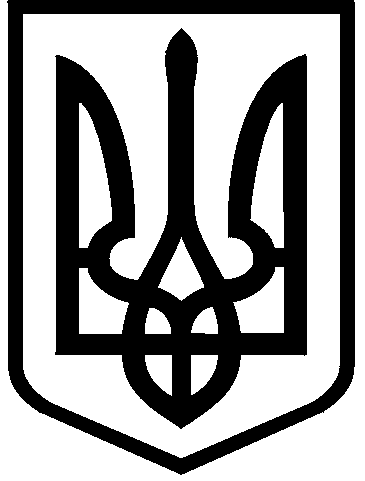 КИЇВСЬКА МІСЬКА РАДАІХ СКЛИКАННЯПОСТІЙНА КОМІСІЯ З ПИТАНЬ РЕГУЛЯТОРНОЇ ПОЛІТИКИ01044, м. Київ, вул. Хрещатик, 36, каб. 1012                                                                    тел./факс: (044) 202-70-52____________№_______________на №____________ від__________ПРОЄКТвул. Хрещатик, 36, 10-й поверх, каб. 101705 жовтня 2021 року, о 14.00Порядок  деннийпозачергового засідання постійної комісії Київської міської ради з питань регуляторної політики Розділ 1. Розгляд проєктів  рішень, регуляторних актів та звернень Державної регуляторної служби України.1.1.  Про розгляд проєкту рішення «Про внесення змін до Положення про фінансово-кредитну підтримку суб’єктів малого та середнього підприємництва у місті Києві, затвердженого рішенням Київської міської ради від 21 вересня 2017 року № 46/3053»  (доручення заступника міського голови – секретаря Київської міської ради В.Бондаренка від 29.09.2021 № 08/231-3572/ПР). Доповідач: депутат Київської міської ради – Трубіцин Владислав Сергійович.1.2. Про розгляд проєкту рішення Київської міської ради «Про накладання тимчасової заборони (мораторію) на прийняття рішень щодо нової багатоквартирної забудови селища Биківня в Деснянському районі міста Києва до повного виконання рішення Київської міської ради від 14.04.2016 №330/330 «Про затвердження детального плану території селища Биківня у Деснянському районі м. Києва» в частині дошкільних навчальних закладів, шкіл, центру дозвілля та реабілітації учасників АТО, центру дитячої творчості та дозвілля, інженерних комунікацій та дорожньої інфраструктури» (доручення заступника міського голови – секретаря Київської міської ради В.Бондаренка від 24.09.2021 № 08/231-3514/ПР).Доповідач: депутат Київської міської ради – Зубко Юрій Григорович.Голова постійної комісії                  	                       Ігор КИРИЛЕНКО